ОглавлениеВведениеК высшему образованию в современной России предъявляются высокие требования. Одним из таких является реализация образовательных программ для студентов-иностранцев. В этих программах курс «История России» является обязательным. В этой связи возникает несколько проблем. Во-первых, это отсутствие у иностранных студентов необходимого культурологического и исторического минимума информации.  Во-вторых, незнание или плохое знание русского языка иностранным студентом. Сложность представляют отвлеченные понятия, которые чрезвычайно трудно объяснить с помощью простых, известных студентам слов, а также иллюстраций, но визуализация сложных понятий может привести искаженному представлению. В-третьих, это существующая разница в отношении к историческим событиям, общим для нашей страны и родных стран студентов. Курс «История России» основан на объективном и целостном изложении прошлого России, раскрывает различные стороны общественного развития: экономику, внутреннюю и внешнюю политику государства, взаимоотношение власти и общества, ментальность и повседневную жизнь людей, культуру, историю религий, традиций. С другой стороны, освоение материала по «История России» позволит иностранным студентам приобрести необходимые компетенции, для адекватного восприятия политических, экономических и социокультурных процессов и событий, происходящих в Российской Федерации. Изучение основ культуры и быта, исторических традиций способствует более успешной ориентации в социокультурном пространстве России и включению в общественные процессы.  Таким образом, целью курса истории России является ознакомление иностранных студентов с основными событиями прошлого России, её трагическими и героическими страницами, ролью народа в развитии страны, результатами творчества выдающихся деятелей культуры и науки. По мнению Арсланов Р. А.,  такой объемный подход, предполагающий объективное рассмотрение истории России, призван сформировать у иностранцев  уважительное отношение к российским национальным ценностям и законам, к государственному языку, историческому наследию, культуре народов России. При изучении курса «История России» встает вопрос о контроле знаний. Самым эффективным способом, на наш взгляд, являются тестовые материалы. Нами разработан комплекс тестовых материалов, рассчитанных специально для студентов-иностранцев. В отечественной педагогической и методической науке крайне мало существует работ по проблеме преподавания истории России для иностранцев и по специфике разработке тестов. Ситуация несколько начала изменяться в последние годы в связи с принятием закона о сдаче комплексного экзамена по языку, истории и правовым основам для иностранцев-мигрантов [Арсланов 2014]. Но специфика этих работ разница с нашей проблематикой . В последние два года опубликованы учебные ресурсы по Истории России для студентов-иностранцев [Губанова, Максимова 2015; Войтович 2016], в которых представлен перечень контрольных вопросов по изучаемой дисциплине . Вышли в свет ряд статей, в которых авторы делятся своим опытом преподавания гуманитарных дисциплин студентам – иностранцам. Так, Войтович А.В. в своей работе «Специфика преподавания Истории России и страноведения иностранным студентам»  рассказывает о проблемах, с которыми сталкиваются в Томском университете при обучении иностранцев. Автор говорит о социокультурных аспектах, о разном менталитете и уровне подготовке студентов из стран Юго-Восточной Азии и Северной Африки . В 2013 году в Томске прошла Научно-методическая конференция «Уровневая подготовка специалистов: государственные и международные стандарты инженерного образования», на которой были затронуты вопросы подготовки иностранцев в России. Среди авторов выступила Гребенькова Г.В. с докладом «Методические аспекты проведения практических занятий по страноведению для иностранных студентов подготовительного отделения». Автор подробно останавливается на особенностях восприятия иностранными слушателями фактического и теоретического материала по дисциплине История России и Страноведение. Приходит к выводу о необходимости насыщения наглядно-иллюстративным материалом практические занятия по истории.В 2016 году вышла статья Губановой Т. В. и Максимовой О. В., посвященная особенностям формирования исторических представлений у иностранных учащихся. Авторы делятся опытом преподавания истории иностранным студентам подготовительного курса .Таким образом, актуальность данной работы определяется несколькими позициями: с одной стороны,  спецификой изучения курса «история России» и контролем знаний по данной дисциплине у студентов-иностранцев. С другой стороны, отсутствием специальной учебной и методической  литературы по данному направлению. Новизной работы является составление комплекса тестовых заданий по курсу «История России» в соответствии с особенностью преподавания данной дисциплины студентам-иностранцам.Цель работы – выявить специфические особенности контрольно-измерительных материалов и разработать комплекс заданий тестового типа по Истории России X - XVIII вв. для студентов-иностранцев.В связи с этим определен перечень задач:Определить место курса «История России» в изучении русского языка и культуры России студентами-иностранцами;Выявить особенности фактического и теоретического изложения истории России XIX – начала ХХ вв. для студентов-иностранцев;Определить виды и типы контрольно-измерительных материалов курсу «История России»  (XIX – начала ХХ вв.);Предcтавить комплекс готовых тестовых материалов по истории России XIX – начала ХХ вв.в соответствии с особенностью содержания данного курcа.Таким образом, объектом изучения данной работы являются особенности содержания курса Истории России XIX – начала ХХ вв. для студентов-иностранцев. Предмет исследования – дидактические особенности подготовки контрольно-измерительных материалов по Истории России XIX – начала ХХ вв.Для достижения поставленной цели и реализации задач исследования были использованы cледующие методы, основанные на использовании сравнительно-исторического подхода:метод реферирования;метод контент-анализа;элементы количественного метода;проблемно-историческийПрактическая значимость состоит в следующем:Нами доказано, что при отборе теоретического и фактического содержания по Исcории России необходимо опираться на особенности воcприятия студентами данного материала; Мы сделали вывод, что тестовые задания, разработанные нами, лучше воспринимаются студентами – иностранцами, чем существующие (готовые); В возможности использования материалов исследования при обучении иностранных студентов истории России XIX – начала ХХ вв., а именно, в контроле знаний.Структура выпускной квалификационной работы включает в себя следующие разделы: введение, основную часть, состоящую из 2-х глав, заключение, список использованной литературы и приложение.Глава I. Место истории России в изучении русского языка и культуры студентами-иностранцами.1.1. Содержательные особенности курса Истории России XIX – начала ХХ вв.Cовременные условия в сфере высшего образования предъявляют растущие требования  к качеству и  гибкости образовательных услуг  в  вузе.Оcобенно  остро  стоит  проблема  эффективного  обучения  студентов-иностранцев, поскольку эффективность их  процесса обучения  в российских вузах напрямую cвязана с успешностью их адаптации в новых условиях.На успешность этого процесса оказывает влияние множество факторов: базовое образование, регион проживания, личные характеристики, качество педагогического процеcса. В Красноярском педагогическом университете, как и других вузах Сибири, эти студенты, в оcновном, предcтавляют страны Дальнего Востока и Юго-Восточной Азии (Китай, Корея, Монголия). В меньшей степени - страны Ближнего Востока и континентальной Африки (Нигерия), незначительно – страны Европы. В свете раcсматриваемого вопроса, особенностью основной группы (китайские и корейские студенты) является базовое школьное образование, полученное в cовершенно иной, лишенной европоцентризма, культурно-исторической парадигме, в которой российская и европейская история присутствует как второстепенный элемент. Важную роль здесь также играет особенность визуальной картографической памяти (представление о расположении на карте стран, городов, рек), затрудняющая понимание ряда вопросов, касающихся внутри- и внешнеполитических процессов: торговые связи, войны, расширение территории. (В картине мира студентов из стран континентальной Африки и арабского мира Европа занимает более значимое место. Наибольшей суммой знаний о русской истории обладают монгольские студенты, что обусловлено длительными тесными связями двух стран). Как указывает Г.В. Гребенькова, «многие [иностранные] студенты, в силу особенностей гуманитарной подготовки в своих странах, не всегда хорошо знают даже историю своей cтраны, не говоря уже об истории и культуре России.Для студентов-иностранцев филологического профиля Красноярского государственного педагогического университета им. В.П. Астафьева, среди прочих дисциплин, обязательной является История России.Следует cогласиться с мнением А.В.Войтовича, который отмечает следующие особенности фоновых знаний об истории России и мира данной группы студентов. В частности, указано 1) крайне скудный объем знаний о России вообще и ее истории; 2) незнание или плохое знание русского языка иностранным студентом; 3) разница в отношении к историческим событиям, общим для нашей страны и родных стран студентов . В связи с этим, перед преподавателями Истории России в иностранной аудитории стоят специфические задачи: 1) сформировать и расширить фоновые знания студентов; 2) создать лексико-грамматическую базу для дальнейшего обучения по дисциплинам гуманитарного профиля; 3) воспитательные задачи, которые точно обозначили Ф.М. Нуриахметова, В.Г. Холоднов: «Не менее важно сегодня в изучении истории определить приоритет общечеловеческих духовных ценностей, созданных за тысячелетия мировой истории, которые должны органически сочетаться с национальными ценностями, способствовать формированию самостоятельности мышления, расширению кругозора обучаемых, проявлению толерантности и взаимопонимания в условиях современного информационного общества» .Перед преподавателем Истории России встает специфическая проблема отсутствия у иностранных студентов необходимого культурологического и исторического минимума информации, a priori существующего у российских студентов, которые имеют представление об основных событиях и действующих лицах российской истории. Знания могут быть недостаточными или искаженными, но, тем не менее, преподаватель может опустить многие заведомо известные факты и очевидные выводы при рассказе о Петре I, А.В. Суворове, Е.И. Пугачеве, В.И. Ленине и т.п., образы которых с детства известны россиянину из книг, фильмов, школьной программы, сопровождают его в виде памятников, топонимики, других элементов культуры). В силу этих и иных причин, студентам из стран Юго-Восточной Азии непонятна специфика многих явлений российской (и европейской) истории. Наиболее внимательных студентов смущает значимость войн, в ходе которых россияне отстаивали независимость страны (поскольку один взгляд на карту ставит под сомнение возможность завоевать (концепт «победить») Россию любой европейской страной, и других событий. (Так, например, не обладающим необходимыми знаниями студентам из стран Юго-Восточной Азии чрезвычайно трудно понять историческое значение отражение немецко-католической агрессии XIII века, поскольку сама разница между православием и католичеством для них не совсем понятна. Между тем, этот вопрос российская историческая наука традиционно относит к числу важнейших). Второй особенностью преподавания иностранным студентам истории России и страноведения является незнание или плохое знание русского языка иностранным студентом. Здесь, не рассматривая очевидные затруднения, обратим внимание на специфику рассматриваемых дисциплин, изучение которых «требует большого словарного запаса, адекватного понимания российских исторических терминов и понятий» . Прежде всего, сложность представляют отвлеченные понятия, которые чрезвычайно трудно объяснить с помощью простых, известных студентам слов, а также иллюстраций, т.к. визуализация отвлеченных, сложных понятий может привести к превратному представлению. Известный факт проблемы аудирования, применительно как к терминам, так и к другим словам и выражениям русского языка, можно рассматривать в качестве разновидности этой ситуации. Третьей особенностью преподавания указанных дисциплин иностранным студентам следует считать разницу в отношении историческим событиям, общим для нашей страны и родных стран студентов. Молодым студентам обычно трудно отказаться от усвоенного социально-культурного опыта в интерпретации тех или иных событий, поэтому традиционные для российской исторической науки трактовки, могут восприниматься как посягательство на национальные святыни (например, Чингисхан воспринимается монголами как национальный герой, время расцвета монгольского государства, включающее завоевания Руси, – как некий «золотой век» в истории народа), в какой-то мере, на национальный суверенитет (переоценка социализма и советского периода может восприниматься студентами из КНР и СРВ как косвенная критика их политических режимов). Все эти особенности требуют от преподавателя постоянного контроля за терминологией, поиска оптимальных форм и методов донесения информации, т.к. в противном случае, значение многих важных событий российской истории, повлиявших на складывание российского менталитета, останется иностранным студентам непонятным либо понятым превратно.В связи с этим нами был пересмотрен курс Истории России, рассчитанный на русских студентов, как в содержательном, так и в дидактическом аспектах.Вводный курс истории России для студентов-иностранцев подготовительного курса имеет следующие цели: а) познавательная (формирование фоновых знаний об истории, культуре, России; обогащение общественно-политической лексикой, необходимой в процессе дальнейшего изучения таких дисциплин, как История России, Обществознание, Философия и др.) б) воспитательная (приобщение студентов к русской культуре, формирования интереса и уважения к России, её историческому прошлому, настоящему и будущему). В целом же изучение истории России является необходимым средством для восстановления, к сожалению, утраченных позиций российского образования в мире. Именно эта мысль, по нашему мнению, отражена в статье Президента Российской Федерации В.В. Путина «Россия и меняющийся мир» (2012г.): «Россия унаследовала великую культуру, признанную и на Западе, и на Востоке. Но мы пока очень слабо инвестируем в культурные индустрии, в их продвижение на глобальном рынке. Возрождение мирового интереса к сфере идей, культуры, проявляющееся через включение обществ и экономик в глобальную информационную сеть, дает России с ее доказанными талантами в сфере производства культурных ценностей дополнительные шансы» .Таким образом, целью курса истории России является ознакомление иностранных граждан с основными событиями прошлого России, еѐ трагическими и героическими страницами, ролью народа в развитии страны, результатами творчества выдающихся деятелей культуры и науки. Такой объемный подход, предполагающий объективное рассмотрение истории России, призван сформировать у иностранных граждан уважительное отношение к российским национальным ценностям и законам, к государственному языку Российской Федерации, еѐ историческому наследию, культуре народов России. При этом положительное восприятие нашей страны, ее прошлого должно складываться в результате всестороннего ознакомления иностранных граждан с основными фактами и событиями истории России. При этом необходимо раскрыть исторические условия, которые определяли, например, экстенсивный характер развития страны, требовали подчинения частных интересов общим целям и другие. При разработке требований к объему знаний по истории России для сдачи иностранными гражданами комплексного экзамена авторы исходили из того, что общее знание может влиять на складывание такого императива поведения, который будет способствовать объединению людей разных этносов и религий, поможет преодолению их лингвокультурной разобщенности. Восприятие себя через постижение общей исторической судьбы частью цивилизационного целого не только создает условия адаптации к новым социокультурным условиям, но и дает возможность осмыслить и укрепить свое равноправное положение в окружающем мире .Таким образом, знание русского языка и русской истории становится важнейшим духовным фактором социальной идентификации, средством преодоления барьеров, отделяющих миграционные сообщества от местного населения и разъединяющих их между собой. С другой стороны, предлагаемый курс истории важен и для самого российского общества. Не секрет, что большинство конфликтов между русскими и мигрантами возникают чаще всего на почве взаимного непонимания особенностей национальных традиций и связанных с ними поведенческих стереотипов. Курс истории как раз и призван минимизировать негативные последствия процесса интеграции иностранных граждан, в частности, избегать конфликтов, вызванных различиями в воспитании и образовании. Следует учитывать и то, что после распада СССР в новых независимых государствах были созданы учебники по национальной истории, в которых «с разной степенью отрыва от исторической действительности и накала антироссийских настроений авторы… принялись формировать часто мифологизированные представления об исторических процессах на получивших новую государственность территориях» . Например, Киевская Русь как подлинно восточнославянское, принадлежавшее к европейской цивилизации и ставшее колыбелью современной Украины государство противопоставляется в украинских учебниках сложившемуся в результате славяно-финно-тюркского синтеза деспотическому Владимиро-Московскому объединению. В ряде стран постсоветского пространства школьная историческая программа нацелена на формирование у учащихся крайне негативных представлений о российском государстве и русском народе, что превращает историю в инструмент ненависти. Например, на Украине за годы суверенитета сложилось поколение, которое, благодаря историческому образованию, стало воспринимать Россию как колониальную империю, поработившую «свободолюбивый, талантливый украинский народ», как источник современных его бед и страданий . Формирование у молодежи чувства национальной исключительности наряду с внушением ей ненависти к «москалям», обязанным вернуть Украине свой исторический долг, превратило еѐ в послушное орудие определенных национально-политических сил. В результате преподавание истории стало средством не только отвлечения внимания молодежи от реальных внутренних причин тяжелого положения страны, но и канализации еѐ негативной энергии на «соседа-агрессора». В ряде среднеазиатских республик, например, в Узбекистане в учебниках по истории замалчивают тесные связи его народа с Россией. Даже общие страницы совместной борьбы в годы Великой Отечественной войны подвергаются забвению. Дореволюционная Россия, а затем СССР предстают империалистическими государствами, использующими среднеазиатский регион лишь как источник дешевого сырья, подавляющими национально-освободительные устремления его народов и в итоге обрекшими их на экономическую отсталость. При этом авторы узбекского учебника пытаются доказать, что вся территория среднеазиатского региона является «узбекской», а существование остальных независимых государств на этой территории стало результатом «заговора», организованного русским царизмом и советским большевизмом, которые преподносятся в качестве главных врагов «узбекской независимости». В учебнике по истории Узбекистана утверждается: «…Завоевание Российской Империей ханств Средней Азии привело к упадку на данной территории, серьезному отставанию во многих сферах от развитых стран мира, попранию национальных ценностей. Колониальная политика в крае отличалась тем, что в интересах империи упор делался на содержании основной части местного населения в неграмотности и отсталости. Хлопкоперерабатывающая, горнорудная, маслобойная промышленность, железнодорожный транспорт и другие отрасли, созданные в годы колониальной зависимости, были направлены на обеспечение потребностей царской России. Вывоз продукции этих предприятий создал непреодолимый барьер на пути получения доходов и совершенствования своего производственного процесса. Вынужденная конкуренция с ввозимыми из России промышленными товарами привела к разорению и кризису кустарно-ремесленного производства Туркестана, что, в свою очередь, еще более усилило зависимость края от России». На самом деле российское правительство понимало значение для народов Востока мусульманской религии и поэтому проявляло веротерпимость. В 1886 г. мусульмане были уравнены в правах с православными. Это проявилось в том, что сохранялись духовные школы (мектебе и медресе), суд казиев (который действовал параллельно с российским судом). Разрешалось строительство мечетей мусульманскими общинами. С 1860-х гг. российская администрация открыла «русско-туземные школы», в 1870-е гг. – мужские прогимназии для подготовки учителей. По инициативе Кауфмана в Ташкенте были открыты Национальный театр и публичная библиотека. Эти меры способствовали распространению в крае не только русской, но и светской национальной культуры. Национальная политика России не была лишена противоречий, тем не менее, установив жесткий политический контроль над присоединенными территориями, она вкладывала в них много средств и сил. Здесь были ликвидированы сохранявшиеся элементы рабства, раздробленность и междоусобные конфликты. Экономика Средней Азии постепенно входила во всероссийский рынок. На территории региона строились железные дороги, фабрики, развивались культурные связи с Россией. Тем не менее, даже сегодня сами миграционные процессы и массовая волна трудящихся мигрантов из стран СНГ в современную Россию предстают в трактовке официальных историографов ряда среднеазиатских республик как следствие их колониального прошлого. Естественно, что оказавшись в России с предвзятым взглядом на еѐ историю, культуру и современную политику, иностранный гражданин изначально будет негативно воспринимать окружающую его социальную среду, не сможет толерантно относиться к носителям иной культуры, что станет препятствием на пути его адаптации к российским реалиям. В то же время знание основ истории России дает иностранным гражданам возможность не только объективно рассмотреть прошлое страны приѐма, осмыслить подлинное содержание отношений еѐ исторического центра и национальных окраин, но и сформировать ценностные ориентации, толерантное восприятие представителей других народов и конфессий, без чего невозможно их участие как в трудовой деятельности, так и в межкультурном взаимодействии на территории РФ. Принимая во внимание доводы критиков идеи преподавания курса истории для мигрантов, подчеркивающих, например, сложность освоения отвлечѐнной информации, особое внимание при его разработке уделялось проблеме доступности исторического материала. При этом использовался накопленный за долгие годы методический опыт обучения иностранных граждан в России. Вместе с тем, приходилось учитывать и специфику аудитории, предлагать свои методические решения, исходя, прежде всего, из того, что основная масса мигрантов приехала в Россию из стран СНГ. В разработанном модуле по истории России историческая информация, с одной стороны, сведена к оптимальному объѐму и представлена в доступной и лаконичной форме, а с другой, – подобрана таким образом, чтобы заинтересовать обучающихся, привлечь их внимание к тем аспектам отечественной истории, знание которых является не только одним из существенных признаков национальной идентификации, но и показателем общего культурного уровня развития гражданина России. В итоге, содержание курса нацелено на то, чтобы помочь мигрантам освоиться в окружающем их социуме, найти адекватные ответы на вызовы современности. При этом авторы курса исходили из того, что лишь убежденность в реальной пользе полученного знания может стать основным мотивом изучения истории другой страны. Предполагается, что в процессе обучения мигранты должны будут ознакомиться с наиболее важными, так называемыми опорными фактами и событиями истории России, что позволит им воспринимать прошлое страны как целостный, поступательный процесс. При этом векторами, связующими основные этапы отечественной истории, планируется представить: социокультурную сферу и, прежде всего, историю труда, быта, сознания народа; политическую систему, игравшую заметную роль в развитии страны; взаимоотношения русского народа с другими народами, вошедшими на разных этапах истории в состав Российского государства; созидание и распространение культурных ценностей, ставших основой не только национальной идентичности, но и духовного взаимодействия между народами России. Важное место в курсе отводится тем эпохам, на протяжении которых особенно ярко проявлялись лучшие качества русского народа: трудолюбие, патриотизм, умение жертвовать личным благом для достижения общих целей, способность преодолевать природные, экономические, политические (связанные с внутренними потрясениями и внешними вторжениями) трудности и пр. Все эти качества сыграли решающую роль не только в формировании мощного государства и объединении в его границах различных народов, но и создании великой культуры, влияющей на их духовное развитие. При этом особое внимание уделяется массовому героизму народов России и СССР, прежде всего, в Великой Отечественной войне 1941-1945 гг.; выявляются факты единения народов в борьбе с внешними врагами, значения взаимопомощи и поддержки в трудные годы экономических и политических потрясений в прошлом, что создает духовную предпосылку для их интеграции в настоящем. Показывая трагические периоды прошлого России (смуты, революций, войн), особое внимание уделяется тому, как совместными усилиями разных народов преодолевались выпавшие на их долю тяжелые испытания, а в итоге создавались условия для поступательного развития страны. Особое место в курсе истории занимает история культуры России, которая в определенной степени играла роль не только духовного интегратора народов, входивших в состав российского государства, но и воспитателя национальных элит, которые благодаря освоению еѐ ценностей определяли развитие национальных культур. Знание еѐ достижений, умение объективно оценивать вклад русского и других народов в сокровищницу мировой культуры помогут иностранным гражданам преодолеть этнический изоляционизм и адаптироваться к условиям жизни в современном обществе. Россия является крупнейшей многонациональной и поликонфессиональной страной в мире. Вот почему в курсе истории особое внимание уделяется взаимодействию народов России, их культур и религий, подчеркивается необходимость укрепления экономических, социальных и культурных связей как одного из решающих факторов постсоветской интеграции. Само складывание Древнерусского государства (Киевской Руси) в Х в. стало результатом усилий различных народов, межнационального синтеза, основанного на взаимном интересе и взаимном сотрудничестве земледельцев-славян, скотоводов-тюрок, финнов-охотников, воинов и торговцев норманн. Из-за многонационального характера российского государства, которое изначально складывалось как симбиоз славянского, тюркского, финно-угорского компонентов, внимание акцентируется на том, что объединяло разные народы, населяющие Россию. Это, прежде всего, культурные контакты, взаимодействие в хозяйственной и торговой сферах, взаимовлияние в быту, религиозная толерантность, отсутствие чувств расового и национального превосходства и пр. Естественно, что в тот период существовала и вражда, проходили столкновения, но взаимная выгода от сотрудничества преобладала, определяя интеграционные процессы и становясь основой складывания централизованного русского государства на территории Восточной Европы. В дальнейшем межнациональное взаимодействие становится одним из факторов создания и развития Российской империи .При этом на основе исторических фактов обосновывается идея, согласно которой пребывание различных народов в составе Российского государства, а затем СССР в целом имело для них положительное значение. Прежде всего, обеспечивалась безопасность от внешних врагов, в ряде регионов ликвидировалось рабство и прекращались внутренние смуты, создавались условия для экономического и культурного развития, распространения просвещения, образования, здравоохранения и др. Необходимо подчеркнуть и поликонфессиональный характер российского государства, привести примеры сотрудничества православных, мусульман, представителей других конфессий в деле защиты России от врагов, в создании памятников культуры, в развитии науки и образования. У иностранных граждан должен вызвать интерес тот показательный факт, что до трети российского дворянства имело тюркские корни. Таким образом, лейтмотивом преподавания истории России для иностранных граждан и, прежде всего, выходцев из стран СНГ должна стать идея, что Россию создавали представители разных народов и конфессий, а сложившаяся традиция сотрудничества, получив новый импульс развития, может стать одним из решающих факторов их духовной, да и бытовой интеграции. В результате изучения истории у иностранного гражданина должно сложиться ощущение, с одной стороны, своей востребованности в российском обществе, а с другой, – ответственности за будущность отношений между народами. В конечном счете, знание истории России и еѐ культуры позволит иностранному гражданину выработать стратегию толерантного межличностного взаимодействия в соответствии с традициями и обычаями российского общества. Более того, изучение истории России позволит противостоять некоторым негативным последствиям процесса глобализации, ведущего, например, к забвению ряда культурных и национальных традиций, девальвации ценностей семьи, бескорыстной дружбы и взаимопомощи, к нарастанию безнравственности и засилью массовой культуры. Таким образом, изучение основных событий прошлого определяется необходимостью установления внутренних связей в истории России, без чего невозможно, с одной стороны, осмысление национальной идентичности, а с другой, – приобщение мигрантов к культурным ценностям и традициям русского народа. Предлагаемые разработчиками требования к уровню владения знаниями по истории России должны помочь иноcтранному гражданину воспринимать мир в многообразии его культур и цивилизаций и на этой основе выбирать линию поведения в инокультурной cреде. 1.2. Методические аспекты изучения Истории России иноcтранными студентами. Существующие в России Федеральные государственные образовательные стандарты высшего профессионального образования (ФГОС ВПО) предусматривают изучение истории практически по каждому направлению подготовки. Университетский преподаватель, излагая лекционный материал, знает, что в какой-то степени рассматриваемые темы знакомы студентам со школьной поры.Исторические дисциплины изучаются в учебных заведениях всех стран мира, и, в большинстве случаев, делается акцент на значимых событиях национальной истории. Решив поступать в университет другой страны, молодой человек часто сталкивается с необходимостью начать изучение совершенно незнакомой ему истории.Приходилось наблюдать, как помогает преодолевать «лингвистические барьеры» изучение математики и информатики. Студенты из Китая, Конго, Вьетнама, Туркменистана - сообща, на не очень-то чётком русском, обсуждали решение задач по экономике. Конечно, специфика изучения присутствует в каждой дисциплине. Этого «своеобразия» многовато для иностранных студентов, соприкасающихся с историей России, с её первоначальными истоками. В какой-то степени, им понятнее современная истории, а не страницы былого с упоминанием терминов: «полюдье», «вече», «вервь», «дань», «десятина» и т.д. Однако российская история уходит в вековую, в том числе «филологическую глубину».Итак, в течение семестра иностранные студенты изучают историю. Первые встречи происходят, конечно, по-разному. Главное, чтобы эти самые встречи состоялись. Само слово «история» почему-то не очень «выговаривается» у разных студентов. Постепенно, используя красочные электронные учебники, фильмы, многочисленные записи и схемы на обычной доске - мы вместе путешествуем по истории России. Электронные переводчики и заимствования из распространённого английского, в какой-то мере, выручают. Со временем большинство иностранных студентов начинают хорошо разбираться с вопросами, касающимися Киевской Руси, Московского царства, ордынского нашествия; уверенно запоминают Ивана Грозного и Петра Первого. Восхищаются русской литературой и живописью; сопереживают потрясениям ХХ века.Исторические дисциплины преподаются в большинстве университетов мира, везде есть своя специфика. Если иностранные студенты, изучая историю России, почувствуют интерес к предмету, увидят неравнодушного преподавателя, попытаются с различных точек зрения посмотреть на события в своей и других странах, - это во многом станет предпосылкой не только к высокой экзаменационной отметке, но и к формированию бережного отношения к культурно-историческому наследию любой страны, толерантному отношению к людям. Интерес к истории приводит к тому, что в студенческие каникулы учащиеся не сразу отправляются домой, а выделяют время для того, чтобы увидеть исторические места всей России. Особенно много впечатлений -после летних каникул, во время которых иностранным студентам удаётся увидеть многие из тех достопамятных мест, о которых они узнали на лекциях и семинарских занятиях по истории.Познание истории начинается, как известно, с создания конкретных образов об историческом факте, то есть исторических представлений. Как показывает опыт работы, в процессе обучения истории иностранных учащихся формируются три вида исторических представлений: 1) о фактах прошлого; 2) об историческом времени; 3) об историческом пространстве. Преподавателю важно понимать не только роль и виды исторических представлений, но и методику работы по их созданию.Рассмотрим приемы и средства формирования представлений о фактах прошлого, охватывающих все стороны жизни общества:А) О социально-политической жизни, представителях различных классов и слоев общества, формах классовой борьбы, устройстве государства и т.д. В качестве примера рассмотрим тему «Политическая раздробленность на Руси. Русь удельная (XI – XV века)».Главу открывает текст «Русь удельная (XI – XV века)», из которого узнают об исторических процессах, происходивших в указанный период. Следует отметить, что перед чтением и анализом текста преподаватель проводит комплексную предтекстовую работу, включающую знакомство учащихся с новой лексикой (например, раздробленность, удел, междуусобицы, боярин, феодал и др.), и выполнение ряда лексических заданий, направленных на точное и прочное усвоение изученных терминов. Чтение текста сопровождается демонстрацией карты, слайдов с иллюстративным материалом, пояснениями преподавателя. Особый интерес у студентов-иностранцев вызывает информация о том, в конце 14 века Русь состояла огромного количества княжеств и земель, соперничавших и воевавших друг с другом.Понимание текстовой информации контролируется вопросно-ответной беседой, например, Как характеризуется политическая раздробленность в развитии раннефеодального государства? Почему политическая раздробленность не означала полного разрыва связей между русскими землями? Почему распад единой державы был опасен для страны? и другими.Следующим этапом работы по закреплению изученного материала является выполнение следующих заданий: заполните таблицу, соблюдая хронологию (по модели); расположите предложения в логической последовательности; согласитесь ли вы с утверждениями и т.п. Итоговой работой с подобным текстом может быть составленное самостоятельно сообщение о особенностях сходного периода истории родных стран учащихся.Б) Об исторических деятелях: князьях, полководцах, царях, президентах. Из учебного пособия иностранные учащиеся узнают о жизни и деятельности русских князей (Ольги, Владимира, Александра Невского, Дмитрия Донского, Дмитрия Пожарского), царей (Ивана Грозного, Петра I, Екатерины II, Николая I, Александра II, Николая II), российских полководцев (Кутузова, Багратиона, Барклая-де-Толли, маршала Жукова, Рокоссовского и др.), генеральных секретарей СССР и президентов РФ.В) Об значимых исторических событиях: крещение Руси, татаро-монгольское иго, Невская битва, Ледовое побоище, Куликовская битва, Смутное время, Северная война, Отечественная война 1812 года, восстание декабристов, отмена крепостного права, революции начала ХХ века, гражданская война, Великая Отечественная война, распад СССР, присоединение Крыма к России.Г) Об историко-культурной жизни (искусство, литература и архитектура). Каждая глава пособия содержит тексты о русской культуре определенного исторического периода. Например, в главе «Вторая половина XVIII века: «Золотой век» дворянства» текст «Культура России в середине и второй половине XVIII века» содержит информацию о литературе этого периода, связанной с именами М.В. Ломоносова, Г.Р. Державина, Д.И. Фонвизина, Н.Б. Карамзина. Ярко представлены архитектура, скульптура, живопись и театр «Золотого века». В качестве закрепления и контроля представлений о русской культуре данного периода служат следующие задания: установите соответствия между автором и произведением; прочитайте предложение и скажите, о ком или о чем идет речь (например: В своих комедиях он критиковал нравы дворян. Это … . Первая научная грамматика русского языка имела название … и др.).Д) О материальной жизни (орудия труда, быт, одежда, занятия людей, отрасли хозяйства). Эта информация содержится в текстах под рубрикой «Это интересно!», в которых учащиеся узнают о том, что ели славяне, какие у них были города, деньги и т.д. На наш взгляд, познавательное значение исторических представлений, создаваемых у иностранных учащихся, заключается в следующем: конкретные исторические представления являются основой формирования исторических понятий, и чем шире и богаче содержание образов и картин прошлого, тем содержательнее и устойчивей эти понятия. Исторические картины должны вызывать у иностранных учащихся интерес, желание сочувствовать, уважение к историческому пути России. В этом и состоит воспитательное значение исторических представлений, формируемых на занятиях по Истории.Как отмечалось ранее, создание у иностранцев конкретных представлений об истории России приобретает особую сложность в связи двумя факторами: во-первых, многие учащиеся впервые знакомятся с историей России, а во-вторых, зачастую исторические знания, полученные ими на родине, интерпретируются иначе, чем в российской науке. Большой трудностью при этом является то, что современные словари не содержат устаревшую лексику и исторические термины. В связи с этим задача преподавателя заключается в правильном толковании данных лексических единиц. Например, если термин «феодал» не является для иностранных студентов проблемой, так как он содержится в словаре, то устаревшее «боярин» вызывает серьезные трудности. Преподавателю, работающему с иностранной аудиторией, необходимо не только хорошо владеть изучаемым историческим материалом, но и четкими представлениями о том, как объяснить тот или иной термин или историческую реалию. Поэтому определяя какой-либо исторический термин, нужно исходить из знакомой лексики, более понятной, стараясь не перегружать понятийным аппаратом. Так, например, такие понятия боярин, князь, дружинник, нужно объяснять уже знакомыми терминами, представитель власти, глава государства и т.д.Для иностранной аудитории важную роль играют наглядные образы, особенно на начальном этапе обучения. Преподавателю необходимо работать над созданием образов, адекватных эпохе, чтобы предотвратить такую особенность, как модернизация истории. С этой целью используется разнообразный наглядный материал в сочетании с чтением текста и выполнением различного рода заданий. Наглядный материал можно классифицировать следующим образом: 1) иллюстрации учебника, которые создают представление об орудиях труда, занятиях, внешнем облике людей, их жилище, сражениях, памятниках культуры и т.д. Можно использовать при этом следующие  картины русских художников: А.М. Васнецова «Строительство Московского кремля», «Три богатыря», «Крещение князя Владимира», С. Кириллова «Крещение княгини Ольги», К.В. Лебедева «Новгородское вече», В.Г. Перова «Тройка», И.Е. Репина «Бурлаки на Волге», фотографии, характеризующие эпохи от начала ХХ века до начала XXI века, портреты исторических личностей, писателей и поэтов, кадры из фильмов «Молодая гвардия», «Летят журавли», афиша фильмов, агитационные плакаты начала и середины ХХ века.Важным дополнением изучения вводного курса является работа с учебными, мультипликационными и художественными фильмами, например,Князь Владимир (м/ф 2006г.),Илья Муромец (х/ф 1956г.),Александр Невский (х/ф 1938г.),Тарас Бульба (х/ф 2008г.),В начале славных дел (х/ф 1980 г.),Офицеры (х/ф 1971г),Летят журавли (х/ф 1957г.),Брестская крепость (х/ф 2010 г.),Юрий Гагарин (х/ф 2014 г.) и др.Данный вид работы предполагает серьезную предварительную подготовку, которая включает в себя: 1) характеристику эпохи; 2) словарную работу, включающую не только толкование лексики, но и различные исторические справки и социальные и этнографические комментарии. В ходе просмотра фильма необходимы комментарии и, в случае необходимости повторные просмотры важнейших или непонятных эпизодов. Заключительными этапами работы с фильмом являются 1) вопросно-ответная беседа с целью контроля и корректировки понимания событий и идеи произведения; 2) дискуссия по оценке исторических событий, представленных в фильме, которая обозначит отношение к увиденному и позволит скорректировать мнение учащихся.В качестве самостоятельной и контрольной работы студентам предлагается подготовить и представить устные сообщения и презентации со следующей тематикой: устные сообщенияРусские былины – отражение исторического прошлого Древней Руси.Герои легенд – вымышленные и реальные исторические персонажи.Новгородская республика.Кирилл и Мефодий – создатели русского алфавита.На поле Куликовом.Решающая битва.Первопечатник Иван Фёдоров.Подвиг Ивана Сусанина.«Люблю тебя, Петра творенье…».Реформы Петра I – окно в Европу.Михаил Васильевич Ломоносов – основатель российской науки.;Презентации:Русь – страна городов.Княгиня Ольга и её роль в истории России.Архитектура Древней Руси.Живопись удельной Руси.Устное народное творчество (былины, песни, сказания).Сокровищницы Кремля.Минин и Пожарский – патриоты земли русской.Архитектура начала 18 века.Технические открытия второй половины 19 века.Русские художники – передвижники.Вторая мировая война и её уроки.Российский кинематограф – отражение истории страны.Зимние Олимпийские игры в Сочи. Российские президенты.(и др.).Важным источником формирования зрительных образов являются различного рода экскурсии, позволяющие учащимся собственными глазами увидеть то, с чем они познакомились на аудиторном занятии. С этой целью разработан ряд тематических экскурсий, которые проводятся как преподавателями, так и сотрудниками музеев (на среднем этапе обучения) и работниками туристического агентства (продвинутый этап). Тематика экскурсий включает: знакомство с Красноярском и его культурой, посещение краеведческого музея, поездки по памятным местам.Таким образом, усвоение исторических понятий, понимание временных, локальных причинно-следственных связей некоторых закономерностей общественного развития, формирование системы фоновых знаний, овладение умением применять знания по истории, пользоваться ими при изучении исторического материала на продвинутом этапе обучения, выработка умений и навыков самостоятельной работы с историческим материалом: текстом учебника, историческим документом, газетой, фильмом – основная цель преподавания истории России на филологическом факультете КГПУ им. В.П. Астафьва.Глава II. Контроль знаний по Истории России XIX – начала ХХ вв..2.1. Особенность тестов как одного из видов контрольно-измерительных материалов.В науке проводят существенные различия между простым переводом слова и смыслом понятия.Чаще всего мы встречаемся с упрощенным восприятием понятия "тест" как простой выбор одного ответа из нескольких предложенных к вопросу. Многочисленные примеры таких, казалось бы, "тестов" легко найти в газетно-журнальной периодике, в различных конкурсах и в многочисленных книжных публикациях под названием "Тесты". Но и это часто оказываются не тесты, а нечто внешне похожее на них. Обычно это сборники вопросов и задач, рассчитанных на выбор одного правильного ответа из числа предложенных. Они только по внешней видимости похожи на настоящий тест. Различия в понимании сущности тестов порождают различия в отношении к тестам. В наши дни существует много видов тестов, поэтому дать универсальное определение для всех этих видов вряд ли можно.Традиционный тест представляет собой стандартизованный метод диагностики уровня и структуры подготовленности. В таком тесте все испытуемые отвечают на одни и те же задания, в одинаковое время, в одинаковых условиях и с одинаковыми правилами оценивания ответов. Главная цель применения традиционных тестов - установить уровень знаний. И на этой основе определить место (или рейтинг) каждого на заданном множестве тестируемых испытуемых. Для достижения этой цели можно создать бесчисленное количество тестов, и все они могут соответствовать достижению поставленной задаче.И тогда возникает один из главных вопросов теории тестов - вопрос выбора наилучшего теста из практически неограниченного множества всех возможных тестов. Каждый тест может отличаться от других по числу заданий и другим характеристикам. С прагматической точки зрения выгодней делать тест, имеющий сравнительно меньшее число заданий, но обладающий большинством достоинств, присущих более длинным, как говорят в зарубежной теории, тестам. Понятие "длина теста" введено в начале XX века Ч. Спирманом и обозначает, на русском языке, количество заданий в тесте. Чем длиннее тест, тем больше в нем заданий. От числа заданий некоторым образом зависит точность педагогического измерения.В тест стараются отобрать минимально достаточное количество заданий, которое позволяет сравнительно точно определить уровень и структуру подготовленности. Интерпретация результатов тестирования ведется преимущественно с опорой на среднюю арифметическую и на так называемые процентные нормы, показывающие, - сколько процентов испытуемых имеют тестовый результат худший, чем у любого другого испытуемого. Такая интерпретация тестовых результатов называется нормативно-ориентированной.Педагогический тест определяется как система заданий возрастающей трудности, специфической формы, позволяющая качественно и эффективно измерить уровень и оценить структуру подготовленности учащихся.Для лучшего понимания этого определения полезно дать краткое истолкование его основных терминов.Система означает, что в тесте собраны такие задания, которые обладают системообразующими свойствами. Здесь, в первую очередь, надо выделить общую принадлежность заданий к одной и той же системе знаний, т.е. к одной учебной дисциплине, одному разделу, теме и т.д., их связь и упорядоченность. Для итоговой аттестации выпускников школ нужно разрабатывать интегрированные  задания, содержание которых охватывает систему знаний. В педагогическом тесте задания располагаются по мере возрастания трудности - от самого легкого до самого трудного. Иначе говоря, главным формальным системообразующим признаком теста является различие заданий по степени их трудности.Специфическая форма тестовых заданий отличается тем, что задания теста представляют собой не вопросы и не задачи, а задания, сформулированные в форме высказываний, истинных или ложных, в зависимости от ответов. Традиционные вопросы, напротив, истинными или ложными не бывают, а ответы на них нередко настолько неопределенны и многословны, что для выявления их правильности требуются заметные, в суммарном исчислении, затраты интеллектуальной энергии преподавателей. В этом смысле традиционные вопросы и ответы нетехнологичны, и потому их лучше не включать в тест.Определенное содержание означает использование в тесте только такого контрольного материала, который соответствует содержанию учебной дисциплины; остальное в педагогический тест не включается ни под каким предлогом.Возрастающую трудность заданий можно образно сравнить с барьерами на беговой дорожке стадиона, где каждый последующий выше предыдущего. Поскольку в педагогическом тесте задания упорядочиваются по принципу возрастающей трудности, одни испытуемые "заваливаются" уже на самом легком, первом задании, другие - на последующих заданиях. Ученик среднего уровня подготовленности могут ответить правильно только на половину заданий теста и, наконец, только самые знающие в состоянии дать правильный ответ на задания самого высокого уровня трудности, расположенные в конце теста.Ответ на задание педагогического теста представляет собой краткое суждение, связанное по содержанию и по форме с содержанием задания. Каждому заданию ставятся в соответствие ответы правильные и неправильные. Критерии правильности заранее определяются авторами теста. Вероятность правильного ответа на любое задание зависит от соотношения уровня знаний испытуемого и уровня трудности задания. Инструкция для испытуемых в таких случаях может быть такой: "Обведите кружком номер (нажимайте на клавишу с номером) наиболее правильного, на ваш взгляд, ответа!"Посредством тестирования чаще других признаков проверяются знания, умения, навыки и представления. С точки зрения педагогических измерений полезно ввести два основных показателя качества знаний - уровень и структура знаний. Они оценивается посредством регистрации оценок, как за знание, так и за незнание всех требуемых компонентов проверяемого материала. Для объективизации этого процесса все компоненты должны быть одинаковы. Одинаковыми являются и правила выставления оценок испытуемым. Эти условия открывают дорогу для объективного сравнения индивидуальных структур знания и не знания.Уровень знаний выявляется при анализе ответов каждого ученика на все задания теста. Чем больше правильных ответов, тем выше индивидуальный тестовый балл испытуемого. Обычно этот тестовый балл ассоциируется с понятием "уровень знаний" и проходит процедуру уточнения на основе той или иной модели педагогического измерения. Один и тот же уровень знаний может быть получен за счет ответов на различные задания.Тестирование является более качественным и объективным способом оценивания, его объективность достигается путем стандартизации процедуры проведения, проверки показателей качества заданий и тестов целиком.Тестирование — более справедливый метод, оно ставит всех учащихся в равные условия, как в процессе контроля, так и в процессе оценки, практически исключая субъективизм преподавателя. По данным английской ассоциации NEAB, занимающейся итоговой аттестацией учащихся Великобритании, тестирование позволяет снизить количество апелляций более чем в три раза, сделать процедуру оценивания одинаковой для всех учащихся вне зависимости от места проживания, типа и вида образовательного учреждения, в котором занимаются учащиеся.Тесты - это более объёмный инструмент, поскольку тестирование может включать в себя задания по всем темам курса, в то время как на устный экзамен обычно выносится 2-4 темы, а на письменный — 3-5. Это позволяет выявить знания учащегося по всему курсу, исключив элемент случайности при вытаскивании билета. При помощи тестирования можно установить уровень знаний учащегося по предмету в целом и по отдельным его разделам.Тест - это более точный инструмент, так, например, шкала оценивания теста из 20 вопросов, состоит из 20 делений, в то время, как обычная шкала оценки знаний — только из четырёх.Тестирование более эффективно с экономической точки зрения. Основные затраты при тестировании приходятся на разработку качественного инструментария, то есть имеют разовый характер. Затраты же на проведение теста значительно ниже, чем при письменном или устном контроле. Проведение тестирования и контроль результатов в группе из 30 человек занимает полтора два часа, устный или письменный экзамен — не менее четырёх часов.Тестирование — это более мягкий инструмент, они ставят всех учащихся в равные условия, используя единую процедуру и единые критерии оценки, что приводит к снижению предэкзаменационных нервных напряжений. Недостатки тестов:Разработка качественного тестового инструментария  — длительный, трудоемкий и дорогостоящий процесс.Данные, получаемые преподавателем в результате тестирования, хотя и включают в себя информацию о пробелах в знаниях по конкретным разделам, но не позволяют судить о причинах этих пробелов.Тест не позволяет проверять и оценивать высокие, продуктивные уровни знаний, связанные с творчеством, то есть вероятностные, абстрактные и методологические знания.Широта охвата тем в тестировании имеет и обратную сторону. Учащийся при тестировании, в отличие от устного или письменного экзамена, не имеет достаточно времени для сколько-нибудь глубокого анализа темы.Обеспечение объективности и справедливости теста требует принятия специальных мер по обеспечению конфиденциальности тестовых заданий. При повторном применении теста желательно внесение в задания изменений.В тестировании присутствует элемент случайности. Например, учащийся, не ответивший на простой вопрос, может дать правильный ответ на более сложный. Причиной этого может быть, как случайная ошибка в первом вопросе, так и угадывание ответа во втором. Это искажает результаты теста и приводит к необходимости учета вероятностной составляющей при их анализе. Таим образом, мы выделили следующие особенности тестов по Истории России:1) Дают возможность статистически точно анализировать процесс обучения.2) Возможность быстро оценить знания обучающихся, умений и навыков, развить мышление и интерес к предмету.3) Могут быть использованы на любом этапе обучения.4) Обучение учащихся использовать мыслительные операции -  анализ, сравнение.5) Не являются универсальным средством (не аналог экзамена)6) В основе тестовых заданий должен содержаться специально подготовленный и испытанный набор знаний.2.2. Особенности тестов по Истории России X - XVIII (определение содержания и типа теста).В данной работе мы хотим поделиться опытом и предлагаем несколько вариантов тестовых заданий по Истории России для студентов-иностранцев. Данные тесты разработаны самими студентами, изучающими данный предмет.При разработке тестов мы опирались на существующую классификацию данного типа заданий и исходили из двух типов: - тесты открытого типа- тесты закрытого типа. Среди открытых тестов можно выделить тесты со свободным изложением. Испытуемый должен самостоятельно сформулировать ответ; никакие ограничения на них в задании не накладываются. Среди открытых тестов можно выделить тесты со свободным изложением. Так, например, по теме «Отмена крепостного права» могут быть такие задания:1.  Барщиной называется ………………………………………….2.  Манифест об отмене крепостного права был подписан............................3.Разработкой проекта реформы занималось.......................................    Можно представить тест иначе: вставьте недостающее словосочетание: «литература-вид искусства: отображение жизни в  …………    ………….по средством слова»Второй тип тестов открытого типа – это тесты-задания или тесты дополнения. Например, по теме  «Восстание декабристов» нужно вписать одно пропущенное слово:Восстание декабристов произошло 14 ………… 1825 года на ……………….. площади. Руководителем восстания был избран Сергей…………. По результатам следствия декабристы были отправлены в ссылку в ……………       Например, по теме «Российская Империя на рубеже XIX – XX вв» могут такие задания (дополните следующие предложения): 		  К началу XX века Россия занимала …………. место в мире по численности населения и ……………по площадиМы выделили положительные стороны тестовых заданий открытого типа :1)краткость и однозначность ответов2)необходимость воспроизведения ответа по памяти3)простота формулировки ответов4)невозможно угадать правильный ответ5)простота проверки6)отсутствие необходимости искать несколько вариантов ответаСреди тестов закрытого вида выделяют четыре типа: 1) Задания альтернативных ответов; 2) Задания множественного отбора; 3) Задания восстановления последовательности; 4) Задания на восстановление соответствия. Задания алтернативных ответов:   так, для темы «Отечественная война 1812 года» нами разработан следующий тест:             - Наполеон был сослан на остров Эльбу (да/нет)             -Русские войска встретились с Наполеоном у р. Волга (да/нет)             -Отечественная война была с наполеоном в 1813Году (да/нет)Для темы  «Золотой век русской литературы»:                    Скажите следующие версии правильно или нет ？                    1) К середине XIX века наступила эра реализма (да/нет)                    2) Предреволюционные настроении завершились в XIX веке (да/нет)                    3) с этого времени отрывается новая страна в истории русской литературы (да/нет)Так, например, для темы : «Партизанское движение в войне 1812  года» тесты выглядят так:Партизанское движение возникло по стихийному образу правильно или нет? (Да/нет)       Задания множественного типа по теме «Партизанское движение» выглядят так:   1.Когда партизаны истребляли вражеских солдат, какое оружие они использовали? (можно выбрать 2 варианта)А) меч;Б) лук, стрелы; В) пика; 	Г) сабля;   2.Когда проходила партизанская война?A) В1813 году; Б) В1812 году; В) В 1814 году; Г) В 1815 году.         По теме «Восстание декабристов» выглядят так:     1.Когда умер Император Александр I? А) в 1832;  Б) в 1824; В) в 1825;  Г) в 1826.               2.Офицеры русской армии происходили из…А) дворянских семой; Б) были иностранцами;В) крестьянских семей; Г) из купеческого сословия.По теме «Великие исторические личности 19 века» нами разработаны тесты на соответствие: Пирогов Николай Иванович                  1802-1855             Нахимов Павел Степанович                   1810-1881          Истомин Владимир Иванович               1809-1855                                                                                                По теме «Российская Империя второй половины XIX века. Отмена Крепостного права» составьте словосочинения и запишите их.        Совершить                 свои идеи          Учувствовать             второстепенную          Схватывать                в работе          Отстаивать                 проблему          Превратиться             свою точку зрения          Распространять          длительная поездкаСамыми популярными тестами для истории являются тесты на восстановление последовательности событий. Так, по теме «Отечественная война 1812 года» мы предлагаем студентам следующее задания: Варианты ответов: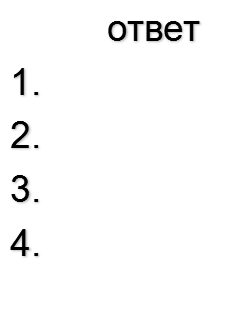 1.В Москве начался пожар2.Мечта Наполеон сбылась-он вошел в Москву3.Армия Наполеона вторглась на территорию России4.Русские войска вступили в ПарижНапример, расположите в хронологической последовательности события Отечественной войны 1812 года. Запишите цифры, которыми обозначены исторические события, в правильной последовательности в таблицу. 1).отечественная война: война между Российской империей и Французской империей на территории России в 1812 году. 2)партизанская война: С первых недель войны на территориях, оккупированных фашистами, развернулось народное сопротивление захватчикам.  3)крымская война : война между Российской империей 4)первая мирная война: один из самых широкомасштабных вооружённых конфликтов в истории человечества.Таким образом, нами был разработан целый комплекс тестовым материалов по Истории России XIX – начала ХХ вв. Для студентов, изучающих русский язык очень важно контролировать усвоение знаний, определять свои пробелы, тесты справляются с этой задачей.Заключение.	История – предмет сложный даже для русских студентов. Для иностранной же аудитории, особенно на начальном этапе обучения, главную роль играют образы, соответствующие определённой эпохе. Перед преподавателем дисциплины Истории России встает специфическая проблема отсутствия у иностранных студентов необходимого культурологического и исторического минимума информации. В силу этих и иных причин, студентам из стран Юго-Восточной Азии непонятна специфика многих явлений российской (и европейской) истории. Второй особенностью преподавания иностранным студентам истории России и страноведения является незнание или плохое знание русского языка иностранным студентом. Третьей особенностью преподавания указанной дисциплины иностранным студентам следует считать разницу в отношении историческим событиям, общим для нашей страны и родных стран студентов. Определив наиболее явные проблемы в преподавании истории, преподаватель более тщательно подходит не только к выбору содержания курса, но и отбору контрольно-измерительных материалов, без наличия которых невозможно отследить успеваемость и степень освоенности курса. Мы в своей работе исходили из существующей типологии тестов по истории, рассмотрели шесть основных видов тестовых заданий. В итоге пришли к выводу, что тесты открытого типа обладают рядом преимуществ, таких как, краткость и однозначность ответов; необходимость воспроизведения ответа по памяти; простота формулировки ответов; невозможно угадать правильный ответ; простота проверки; отсутствие необходимости искать несколько вариантов ответа. Тесты закрытого типа также обладают своими плюсами: краткость и простота проверки; низкая вероятность угадывания правильных ответов; позволяет охватить достаточно большие темы; формулировка ответов не нужна; объективность оценки знаний. Таким образом, определяя тип теста, мы исходили не только из его особенностей, но и подбирали «выгодное» содержание материала по курсу История России. И пришли к соответствующим выводам:- для обучающихся с разным уровнем развития требуется составление разных тестовых заданий (по уровню сложности) по одной и той же теме;- тестовые задания позволяют быстро и качественно вывести коэффициент успеваемости в группе;- произвести корректировку преподаваемого предмета для повышения качества знаний обучающихся по теме или разделу;- активизировать внимание обучающихся на основных понятиях и терминамиОпределяя содержание теста для нас важным было сделать акцент на главных фактах Истории России, ключевой роли исторических личностей и наиболее сложных понятиях и терминах.  Список использованной литературы:Арсланов Р.А. Преподавание истории как инструмент интеграции иностранных граждан, проживающих в России. В сб. материалов международной конференции «Таможенная политика и национальная безопасность». - Алматы, 2014. - С. 30-39.Арсланов Р.А., Моисейкина М.Н.  Типовые тесты к комплексному экзамену по русскому языку как иностранному, истории России и основам законодательства Российской Федерации. Для иностранных граждан, оформляющих вид на жительство. – М., 2016.Бейлис М. «Новая история» Узбекистана: Мифология каримовских времен [Электронный ресурс]. URL: http://www.fergananews.com/articles/7112 (дата обращения: 22.09.2014).Вдовин А. И., Зорин В. Ю., Никонов А. В. Русский народ в национальной политике. XX век. М.: Кунгурский печатный двор, 2007. 389 с.Владимирова С. С., Пшенко К. А., Шарри Т. Г. Проблемы социокультурной, языковой и правовой адаптации трудовых мигрантов в РФ // Человек и образование. 2010. № 4 (25). С. 49-51. Войтович А.В. Специфика преподавания Истории России и страноведения иностранным студентам. Томский политехнический университет https://docviewer.yandex.ru/?url=http%3A%2F%2Fportal.tpu.ru%2Ff_dite%2Fconf%2F2013%2F6%2F6_voitovich.pdf&name=6_voitovich.pdf&lang=ru&c=57f3e326717eГребенькова Г.В. Методические аспекты проведения практических занятий по страноведению для иностранных студентов подготовительного отделения. // Методология обучения и повышения эффективности академической, социально-культурной и психологической адаптации иностранных студентов в российском вузе: теоретические и прикладные аспекты: материалы всероссийского семинара. – Томск, 2008. – Т.1. – С. 130. Научно-методическая конференция «Уровневая подготовка специалистов: государственные и международные стандарты инженерного образования, 26–30 марта 2013 г. 302.Губанова Т. В., Максимова О. В. Особенности формирования исторических представлений у иностранных учащихся (из опыта преподавания истории иностранным студентам подготовительного курса) // Научно-методический электронный журнал «Концепт». – 2016. – Т. 42. – С. 119–124. – URL: http://e-koncept.ru/2016/56965.htm.Долбилов М. Д. Русский край, чужая вера: Этноконфессиональная политика империи в Литве и Белоруссии при Александре II. М.: Новое литературное обозрение, 2010. 1000 с. Зберовская  Е.П., Валюх Е.П. Готовимся к егэ по истории. История России с древнейших времен до настоящего времени. Учебно-методическое пособие. – Красноярск, 2013.Зберовская Е.П., Валюх Е.П. История России  XX – XXI вв. (1917-2013 гг.): учебно-методическое пособие. -  Красноярск, 2014. История Узбекистана: учебник для 9 классов средних общеобразовательных школ / отв. ред. Д. А. Алимова. Ташкент, 2010. 160 с.Каппелер А. Россия – многонациональная империя. Возникновение. История. Распад / пер. с нем. С. Червонная. М.: Прогресс-Традиция, 2000. 342 с. Кастелина И. П., Парфенова И. А., Рагульская Г. В. История России: учебное пособие для иностранных студентов. М.: МГУ. Центр международного образования, 2005. 109 с. Керов В. В. «Украина-Русь», «финно-угорские колонии» и белорусские национальные обычаи: обоснование государственного суверенитета в официальных учебниках по национальной истории Украины и Беларуси // Вестник РУДН. Серия «История России». 2013. № 1. С. 124-132. Колосницына Г. В., Кастелина И. П. От Руси к России: учебное пособие по русской истории IХ-ХIII вв. для иностранных учащихся. М.: МГУ. Центр международного образования, 2004. 96 с. 10. Комсомольская правда. 2014. 4 июля. Нуриахметова Ф.М., Холоднов В.Г. Новые методы преподавания истории в техническом вузе [Электронный ресурс] URL:http://cyberleninka.ru/article/n/novye-metody-prepodavaniya-istorii-v-tehnicheskom-vuze Петров П. Н. История родов русского дворянства. М.: Белый город, 2007. 560 с. ISSN 1997-292X № 11 (49) 2014, часть 2 27 Романов А. Мигранты не должны знать ни историю России, ни ее законы [Электронный ресурс]. URL: http://www.km.ru/ v-rossii/2014/01/10/sovet-federatsii-fs-rf/729492-migranty-ne-dolzhny-znat-ni-istoriyu-rossii-ni-ee- (дата обращения: 19.08.2014). Россия на рубеже XX-XXI веков: учебное пособие по страноведению / под ред. Ю. А. Вьюнова, А. В. Манько, В. П. Чуднова. М.: Издательство ИкАР, 2011. 552 сРоссия. История. События. Факты. Вводный курс по истории России для студентов-иностранцев, изучающих русский язык: учебное пособие / Т.В. Губанова, О.В. Максимова, О.В. Нарбекова, Е.А. Нивина – Тамбов: Издательский дом ТГУ им. Г.Р. Державина, 2015. – 214 с. Рахимов  Т.Р.  Особенности  организации  обучения  иностранных  студентов  в  российском  вузе  и  направление  его  развития  //  Язык  и  культура. — № 4. — 2010. — С. Семилетова В.А. К вопросу об особенностях обучения иностранных студентов в Российском высшем учебном заведении // Личность, семья и общество: вопросы педагогики и психологии: сб. ст. по матер. XXXVIII междунар. науч.-практ. конф. № 3(38). – Новосибирск: СибАК, 2014.Путин В.В. Россия и меняющийся мир. Статья в «Московских новостях». [Электронный ресурс] газета Московские новости URL:http://www.mn.ru/politics/78738Третьякова И. А. История России в XX-XXI вв.: учебное пособие для студентов-иностранцев. М.: Русский язык, 2012. Ч. II. 96 с.Третьякова И. А. История России с древнейших времен до февраля 1917 года: учебно-методическое пособие для студентов-иностранцев филологического факультета и слушателей подготовительного отделения / под общ. ред. А. Ю. Вьюнова. М.: Русский язык, 2009. Ч. I. 96 с. ВведениеГлава I.Место истории России в изучении русского языка и культуры студентами-иностранцами1.1.Содержательные особенности курса Истории России XIX – начала ХХ вв. 1.2.Методические аспекты изучения Истории России XIX – начала ХХ вв. иностранными студентамиГлава II.Контроль знаний по Истории России XIX – начала ХХ вв.2.1.Особенность тестов как одного из видов контрольно-измерительных материалов. 2.2Особенности тестов по Истории России XIX – начала ХХ вв. (определение содержания и типа теста)ЗаключениеСписок литературыПриложение